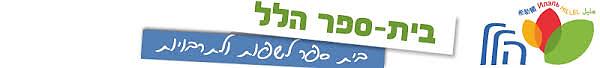 חוברת הנחייה לבחירות בית ספריותלמועצת תלמידים בי"ס הללשנת לימודים תשע"חרנטה קיבריט שטיינבוק- רכזת לחינוך לחיים בחברה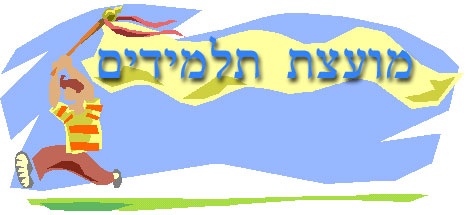 מועצת תלמידים- מהי?המועצה מהווה גוף מורכב מנציגי כיתות בביה"ס הפועלים בשיתוף פעולה על מנת ליצור חיי חברה תקינים ונעימים. התלמידים הנבחרים פועלים בצוותים ויוזמים פעילויות לכלל תלמידי ביה"ס, אם בציון החגים או בפעילויות להעלאת מודעות בנושא מסוים. חשיבות המועצה רבה כיוון שהיא מאפשרת לתלמידים לפעול בהלימה לצרכי המערכת ולצרכים והרצונות שלהם, וכן להציג את קולם של כלל חברת הילדים. לשם כך יש לבחור את הנציגים המתאימים ביותר.פעילות המועצהמועצת תלמידים פועלת במספר דרכים: מליאות ואסיפות כלליות, פגישות בוועדות וצוותי עבודה. במליאות מועלים רעיונות, הצעות ונערכים דיונים פתוחים וכן מקבלים החלטות וקובעים תכנית שנתית. בפגישות וועדה מתמקדים בפרויקט אחד ומתכננים יחד את דרכי הפעולה. בכל צוות עומד ראש האחראי לדווח על התקדמות למורה מובילה או ליושב ראש המועצה. נציגי המועצה עלולים להיבחר לייצג את ביה"ס בפני גורמים חיצוניים, וכן מציגים את דעת כלל התלמידים בישיבות מיוחדות המחייבות נוכחות נציגי תלמידים במוסד החינוכי. תלמידי המועצה משפיעים על עיצוב מדיניות ביה"ס, ופועלים כדי לשפר את חיי כלל תלמידי ביה"ס.שעות הפגישות בבקרים, על חשבון שיעורים, ולעיתים רחוקות מתקיימות שיחות בשעות אחה"צ ובהפסקות. לעיתים נדרשים הנציגים להיפגש בשעות הפנויות כדי לעבוד יחד על פרויקט.  דרישות תפקיד הנציגנציגי הכיתה מתחייבים להגיע מידי שבוע לפגישות המועצה. במידה שנציג לא יוכל להגיע בשל שיעור הכנה למבחן או קיום מבחן, עליו להודיע שלא יוכל להגיע וידאג להתעדכן.נציג יצטרך לעדכן את תלמידי כיתתו על המתרחש בפגישות מועצה, וידאג להביא למליאות נושאים ורעיונות שחשובים לכלל התלמידים. הקשר בין המתרחש במועצה לבין תלמידי הכיתה מוטל על הנציג. ניתן ואף כדאי לעדכן בשיעורי מפתח הל"ב מידי שבוע. נציג יקח חלק בוועדות, צוותים ואירועים המאורגנים על ידי המועצה. השתתפות בדיונים, ייאוש והפעלת פעילויות ועוד. השתתפות פעילה מהווה תנאי להמשך פעילות במועצה.נציג חייב להשלים את החומר הנלמד ולבצע את כל המטלות הלימודיות המוטלות עליו. פעילות המועצה באה בנוסף ללימודים ולא במקומם. נציג המועצה חייב לפעול על פי תקנון ביה"ס ולהוות דוגמא אישית לכלל תלמידי ביה"ס בהתנהגותו.  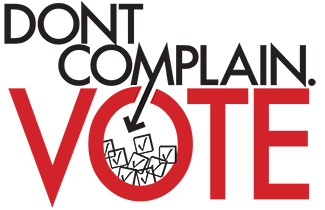 בחירות למועצהבחירות למועצה יתקיימו בכל שכבות ד-ח.מכל כיתה ייבחרו 2 נציגים בודדים, או זוג המתמודד יחד.  חשוב ביותר כי בחירת הנציגים תיעשה בתהליך דמוקרטי בו כל תלמידי הכיתה מעורבים. על המחנכים לשמור על אווירה מכבדת, ולא לאפשר למתמודדים להפעיל לחץ חברתי על האחרים. הקריטריונים הנדרשים לחבר מועצת תלמידים: 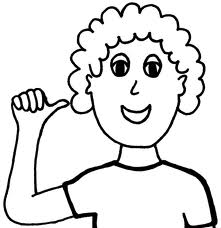 אחריות, בטחון עצמי, מנהיגות, יכולת עמידה מול קהל, יוזמה ויצירתיות, יכולת הקשבה וקבלה של האחר, כושר ביטוי, סובלנות, כריזמה. מהלך בחירת התלמידים:התלמידים המעוניינים יציעו את מועמדותם למחנך/ת הכיתה.כל תלמיד יציג את מצעו בפני הכיתה ובו יספר על יכולותיו וכישוריו וכן ייתן לקהל הבוחרים דוגמאות לרעיונות ושינויים שירצה לקדם במסגרת תפקידוכל מתמודד יענה על שאלות חברי הכיתה/מחנך. מתן מענה לשאלות יעזור לבוחרים להכיר את רצונות המועמד ומידת התאמתו לתפקיד.תהליך הבחירות:שעורי הכנה בכיתות (באחריות תלמידי המועצה): 12-14/09תאריך אחרון להצעת מועמדות: 19/9הצגת מצעי בחירות בכיתה: 24-28/9הבחירות יתקיימו בכיתות. חברי המועצה יכנסו לפי מערכת שתפורסם מראש וידאגו למהלך בחירות תקין וחשאי.תאריך הבחירות:2/10 הכרזת הנציגים בכיתות: 3/10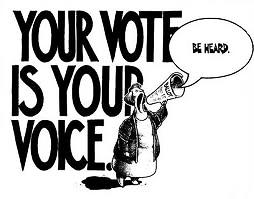 תקנון בחירות למועצת התלמידים בביה"ס הלל1. לכל תלמיד ותלמידה מכיתה ד'-ח' בבית הספר, הזכות לבחור ולהיבחר.2. הבחירות הן אישיות וחשאיות.3. כל תלמיד מכיתה ד'-ח' יבחר 2 תלמידים מכיתתו (זוג תלמידים או שני מתמודדים בודדים). אין להצביע לאותו מועמד פעמיים. במידה ויש שוויון במקום שני, יתקיימו בחירות חוזרות בין שני המתמודדים.4. לכל מועמד הזכות להציג את מצעו שיכלול את הצעותיו ותכניותיו לטובת ביה"ס ואת כישוריו להנהגה.5. לכל מועמד הזכות להצגת המצע בכתב, על שלטים שיוצגו בכיתות. גודל השלטים לא יעבור על גודל דף .A36. לכל מועמד הזכות לנהל מסע תעמולה כדי לשכנע את ציבור התלמידים לבחור בו ובלבד שיעשה זאת בנימוס, בדרך ארץ ובלשון נקייה. על המועמד לא להסית את כלל התלמידים כנגד מועמד אחר בדרך כזו או אחרת.7. חל איסור מוחלט לנקוט באלימות פיזית או מילולית או לנקוט בלשון הרע כלפי מועמד מתחרה. מועמד שיעבור על האיסור הנ"ל ייפסל מההתמודדות בבחירות. 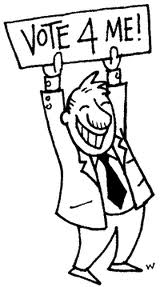 8. כל מועמד שיעבור על כללי תקנון בית הספר במהלך תקופת הבחירות- תיפסל מועמדותו.9. מועמד שנבצר ממנו להגיע ליום הבחירות בכיתה יהיה רשאי להיות מיוצג רק על ידי מחנכת הכיתה ולא על ידי תלמיד אחר.10. מועמד לבחירות אינו יכול לשחד את הבוחרים בדרך כלשהי.בהצלחה לכל המתמודדים!